MEMORANDUM  APL Nº7/AuditoríaA:		RECTOR / Jaime Espinosa Araya DE:		TOMAS THAYER – ENCARGADO COMITÉ DE SUSTENTABILIDADREFER.:	Solicita aprobación de Resoluciones adjuntas  para creación de Oficina de        Sustentabilidad,  Encargado de Energía y actualización resolución de  Encargado de Sustentabildad FECHA:	20 de OCTUBRE  2016Estimado Rector:
Estamos respondiendo  las observaciones del informe de auditoría APL del 30 de Septiembre, enviado la semana pasada, para avanzar en su cumplimiento e implementación 
Al respecto necesitamos  dar cumplimiento con urgencia  a la acción de la Meta Nº 7.1 , que designa al encargado de energía de la universidad antes del día 24 de Octubre.También se solicita actualizar las resoluciones que crean el comité de sustentabilidad , encargado de sustentabilidad y la oficina de coordinación de sustentabilidad,  acorde con  lo que expresa la Política de Sustentabilidad recientemente aprobada por la Junta Directiva.Tal como lo hemos conversado , la creación de la oficina de sustentabilidad , no requiere por ahora, de una creación orgánica para su existencia, ni un centro de costos exclusivo,  ya que continuaría funcionando bajo la supervisión de la Dirección de Administración y Finanzas y como un ente asesor de la Dirección  de Planificación. Así mismo y operaría transversalmente con todas las Direcciones y Unidades de la universidad, quienes resignaran recursos desde sus propios  presupuestos  anuales, si fuera necesario,  para implementar mejoras y acciones que propendan a la sustentabilidad y sostenibilidad de las mismas .Adjunto  para su información borradores de las resoluciones:-.CREASE LA OFICINA Y EL COMITÉ DE SUSTENTABILIDAD DE UNIVERSIDAD METROPOLITANA DE CIENCIAS DE LA EDUCACIÓN-.DESIGNASE ENCARGADO DE LA OFICINA DE SUSTENTABILIDAD UNIVERSITARIASaludos muy cordiales
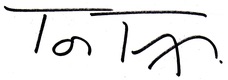 Tomás Thayer Morel
ENCARGADO COMITÉ  de SUSTENTABILIDAD
UMCEcc.: Dirección Jurídica
cc.: Dirección de Planificación
cc:  Vicerrectoría